Фотоотчет по президентским состязаниям от СШ№51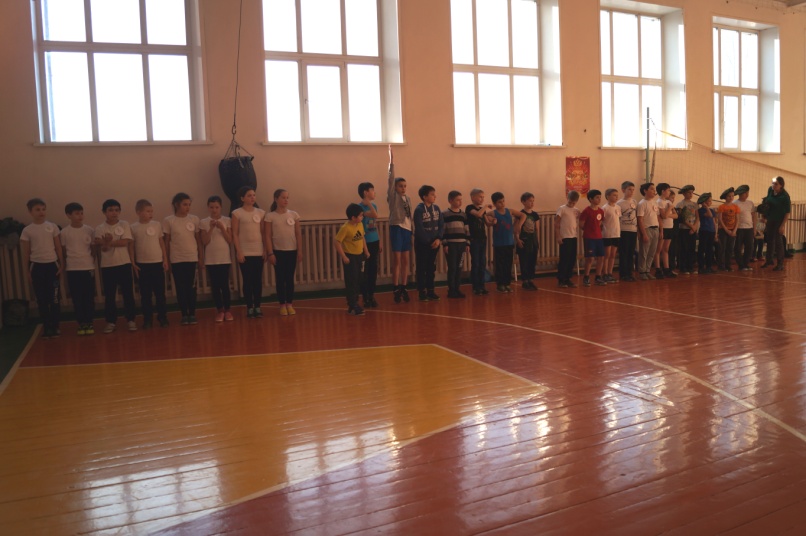 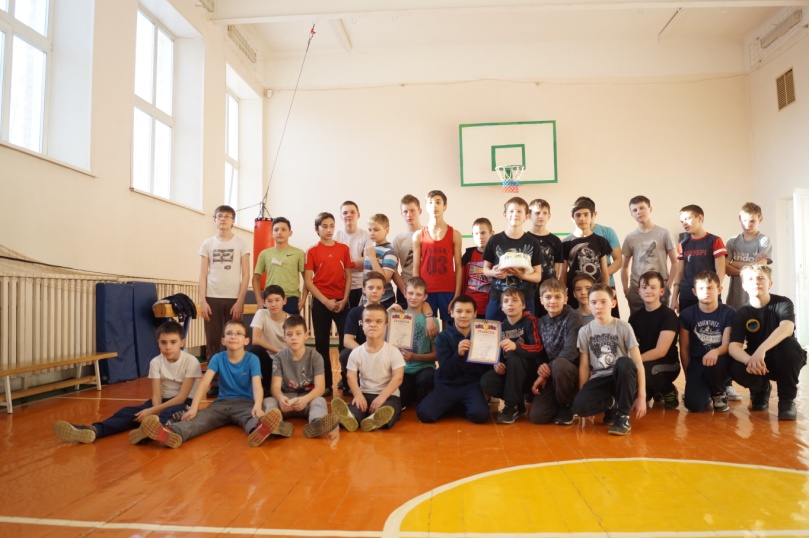 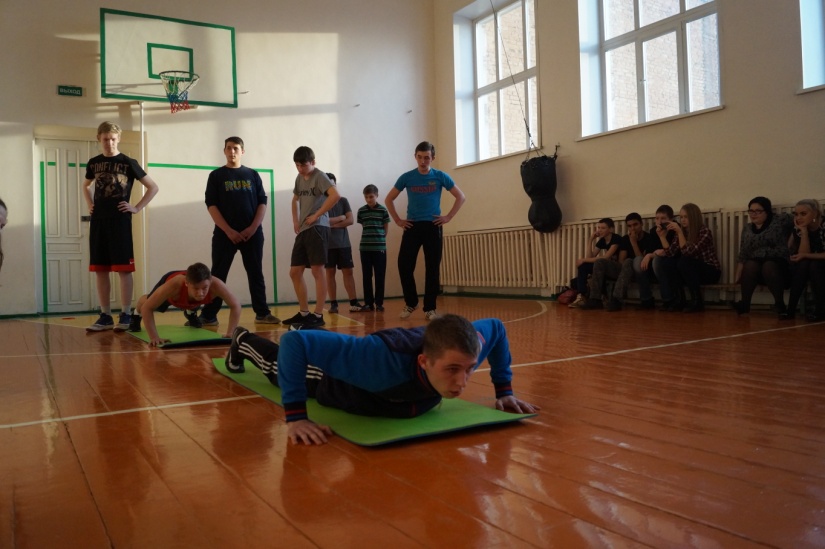 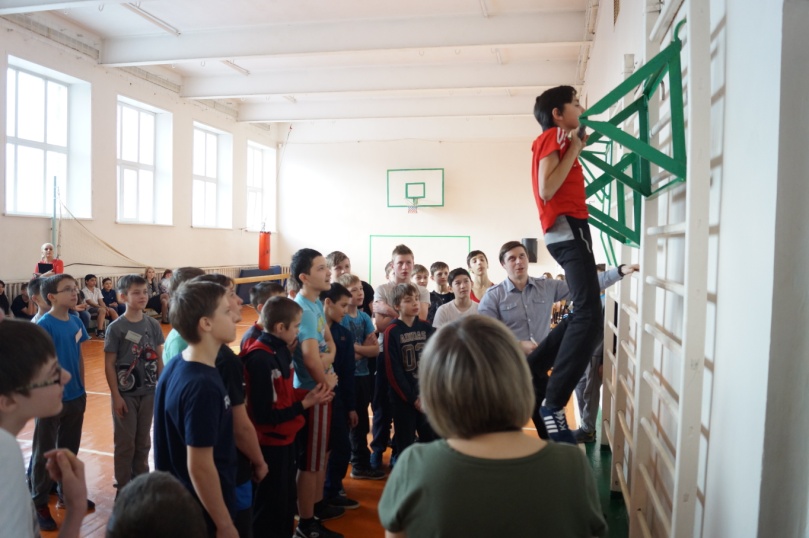 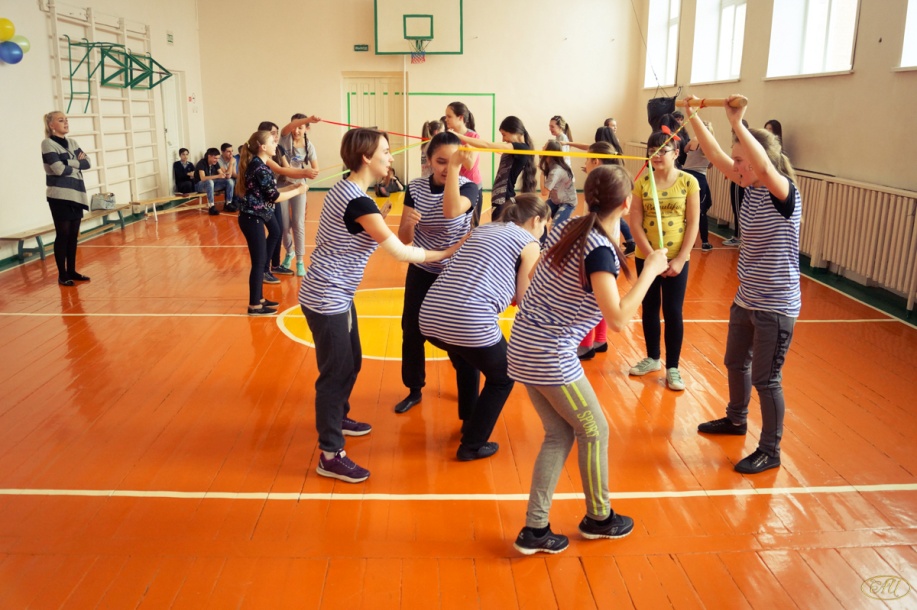 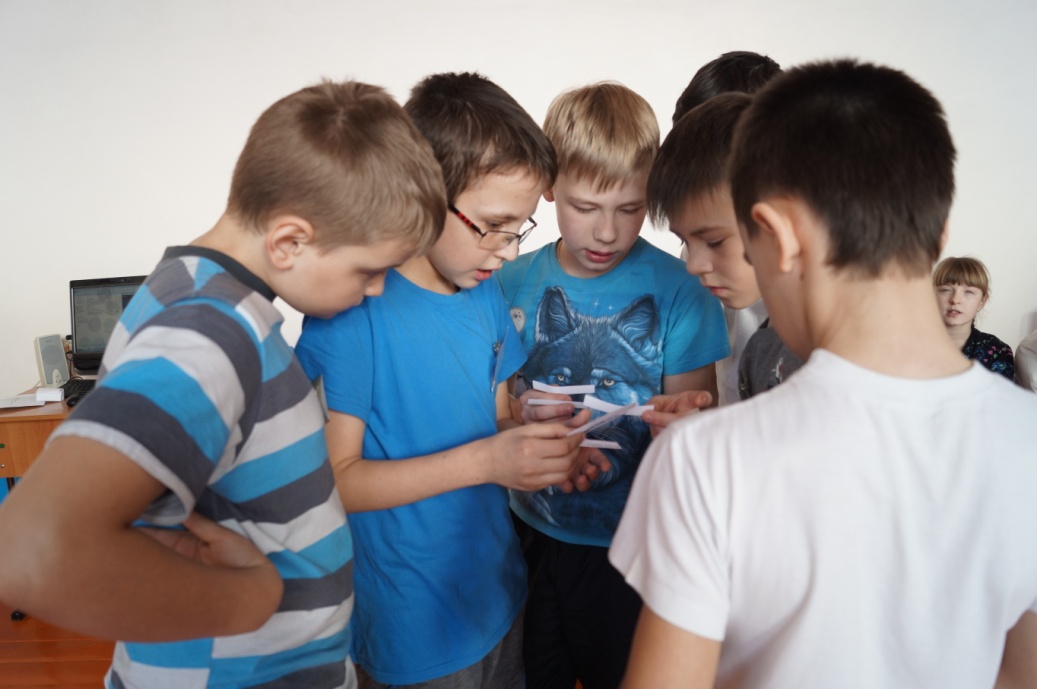 